	   	   	   CARE	   Checklist	   of	   information	   to	   include	   when	   writing	   a	   case	   report	   Title 	1 	The diagnosis or intervention of primary focus followed by the words “case report” . . . . . .3 . . . . . . . . . . . .  . . . . . . . . Key Words 	2 	2 to 5 key words that identify diagnoses or interventions in this case report, including "case report"  . . .30 Abstract	3a 	Introduction: What is unique about this case and what does it add to the scientific literature? . . . . . 8-11. . . . . . . . . . .(no references) 	3b 	Main symptoms and/or important clinical findings . . . . . . . . 7-8. . . . . . . . . . . . . . . . . . . . . . . . . . . . . . . . . . . . . . . . . . .  . . . .  	3c 	The main diagnoses, therapeutic interventions, and outcomes . . . . . . .5 . . . . . . . . . . . . . . . . . . . . . . . . . . . . . . . . . . . .  	3d 	Conclusion—What is the main “take-away” lesson(s) from this case? . . . . . . . 6-7. . . . . . . . . . . . . . . . . . . . . . . . . . . . . .  Introduction 	4 	One or two paragraphs summarizing why this case is unique (may include references) . .37 - 47 . . . . . . . . . .  Patient Information 	5a 	De-identified patient specific information. .case 1: 52, case 2: 76, case 3: 96, .case 4: 111 . . .. . . . . . . . . . . . . . . . . . . . . . . . . . . . . . . . . . . . . . . . . . . . .  	5b 	Primary concerns and symptoms of the patient. . . . . . .case 1:line 58 - 67 , case 2:line 76 - 86, case 3: 96 - 102 , case 4:115 - 124. . . . . . . . . . . . . . . . . . . . . . . . . . . . . . . . . . . . . . . . . . . .  	5c 	Medical, family, and psycho-social history including relevant genetic information . Case 1: line 52, case 2: line 76, case 3: line 96 and 99, case 4: line 112. . . . . . . . . . . . . . . . 	5d 	Relevant past interventions with outcomes . . . . NoneClinical Findings 	6 	Describe significant physical examination (PE) and important clinical findings . . Case 1: line 58-61, case 2: line 77-79 , case 3:.line 98, case 4: line 115-117. . . . . . . . . . . . . . . . . . . Timeline 	7 	Historical and current information from this episode of care organized as a timeline . .case 1: line 54, case 2:line 77, case 3: line 97, case 4: line 112 .. . . . . . . . . . . .   Diagnostic 	8a 	Diagnostic testing (such as PE, laboratory testing, imaging, surveys). . case 1:58-67, case 2: 80-88, case 3:98-105, case 4: 115-124 .. . . . . . . . . . . . . . . . . . . . . . . . . . .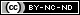 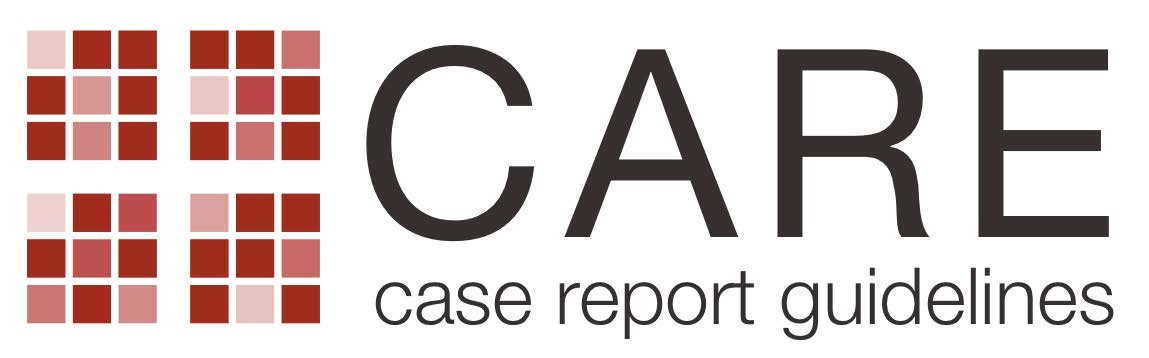 Assessment 	8b 	Diagnostic challenges (such as access to testing, financial, or cultural) . . . .none. . . . . . . . . . . . . . . . . . . . . . . . .  	8c 	Diagnosis (including other diagnoses considered) . . . . . . . case 1 line :67, case 2 :line 85, case 3 :line. 105, case 4 line :126. . . . . . . . . . . . . . . . . . . . . . . . . . . . . . . . . . . . . . . . .  	8d 	Prognosis (such as staging in oncology) where applicable . . . .none. . . . . . . . . . . . . . . . . . . . . . . . . . . . . . . . . . . . . Therapeutic 	9a 	Types of therapeutic intervention (such as pharmacologic, surgical, preventive, self-care) .case1 line 69, case 2 line 91, case 3 line 106, case 4 line 128 . . . . . . . . . . . . . . . .  . . .  Intervention 	9b 	Administration of therapeutic intervention (such as dosage, strength, duration)  case 1 line.69, case 2 line 90-92, case 3 and case 4 --- . . . . . . . . . . . . . . . . . . . . . . . . . . . .  	9c 	Changes in therapeutic intervention (with rationale)  . none . . . . . . . . . . . . . . . . . . . . . . . . . . . . . . . . . . . . . . . . . . . . . . . . . .  Follow-up and 	10a 	Clinician and patient-assessed outcomes (if available) . . . . case :1 line 73, case :2 line 93,case :3 line 108, case 4 :line 129. . . . . . . . . . . . . . . . . . .. . . . . . . . . . . . . . . . . . . . . . . . . . . .  Outcomes 	10b 	Important follow-up diagnostic and other test results  . . Follow-up test results are not mentioned. . . . . . . . . . . . . . . . . . . . . . . . . . . . . . . . . . . . . . . . . . . . . . . . . .    10c 	Intervention adherence and tolerability (How was this assessed?) . . . . .not mentioned . . . . . . . . . . . . . . . . . . . . . . . . . . . . . . . . . . .  10d 	Adverse and unanticipated events  . . not mentioned. . . . . . . . . . . . . . . . . . . . . . . . . . . . . . . . . . . . . . . . . . . . . . . . . . . . . . . . . . . . . . . . .  Discussion  	11a 	A scientific discussion of the strengths AND limitations associated with this case report . line131--138. . . . . . . . . . . . . . . . . . . . . .  	11b 	Discussion of the relevant medical literature with references. . .line . 139-141(reference 17). . . . . . . . . . . . . . . . . . . . . . . . . . . . . . . . . . . .  . . 	11c 	The scientific rationale for any conclusions (including assessment of possible causes) . line. .156--163 . . . . . . . . . . . . . . . . . . . . .  	11d 	The primary “take-away” lessons of this case report (without references) in a one paragraph conclusion . . .line 174--179 . . . . Patient Perspective 	12 	The patient should share their perspective in one to two paragraphs on the treatment(s) they received .  . . .not mentioned  . . . .  Informed Consent 	13 	Did the patient give informed consent? Please provide if requested  . . . yes. . . . . . . . . . . . . . . . . . . . . . . . . . . . . . . . . . .     Yes Topic Item Checklist item description Reported on Line 